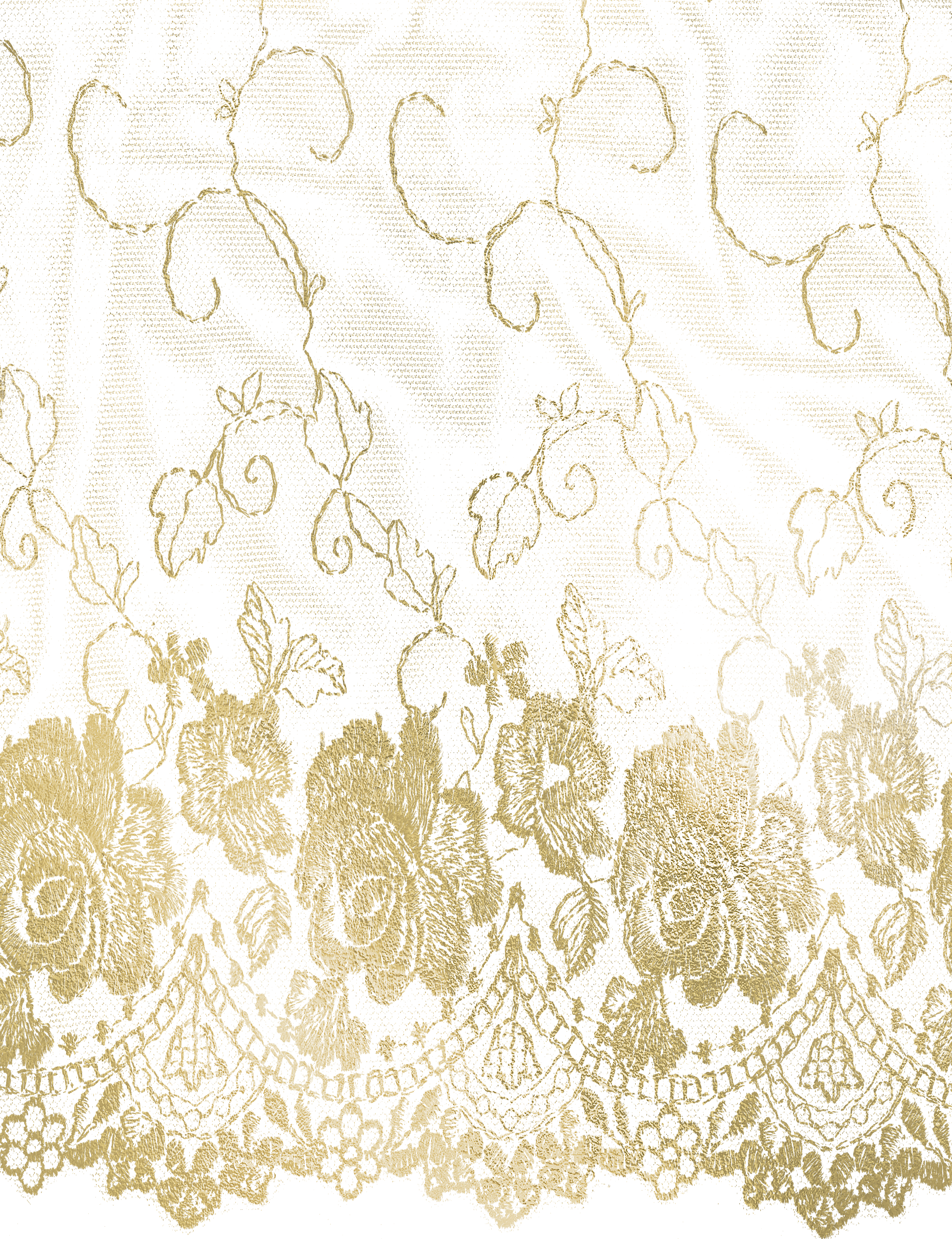 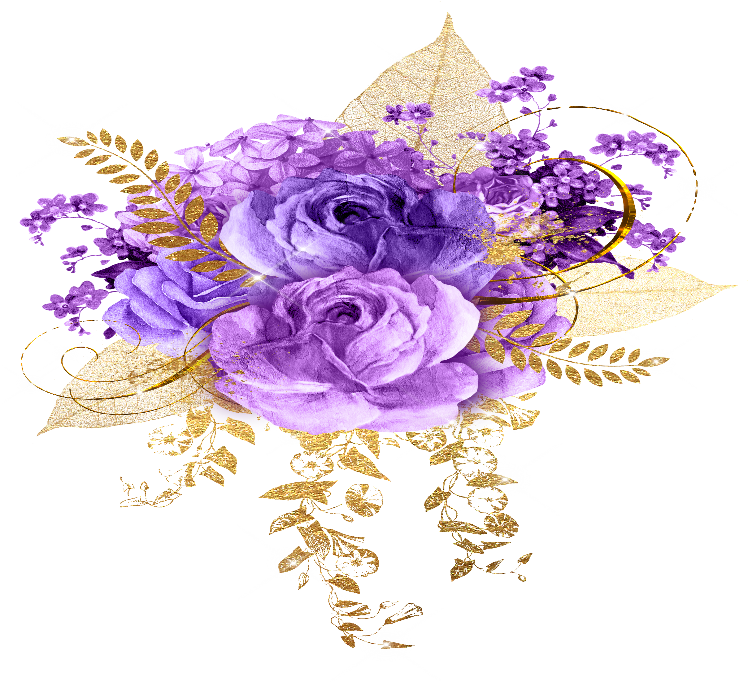 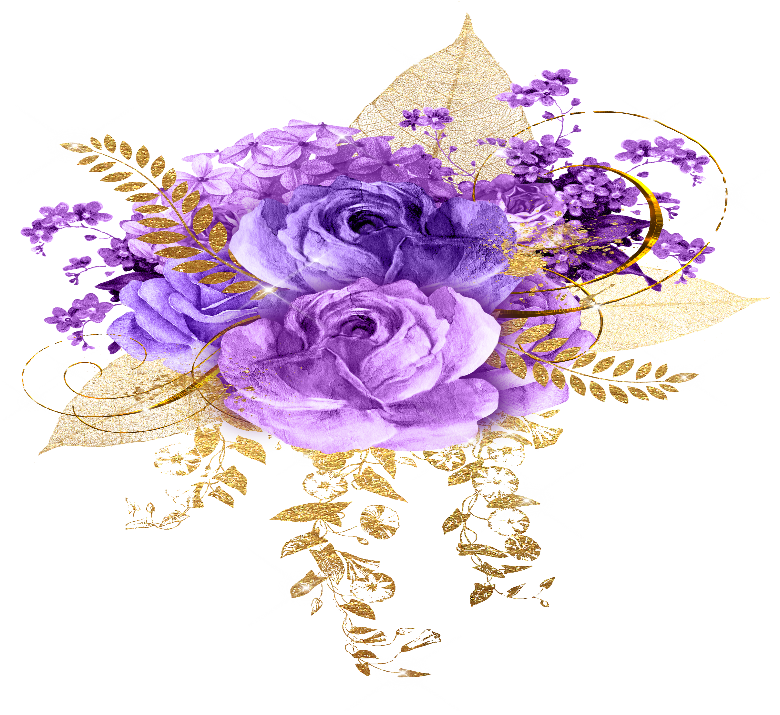 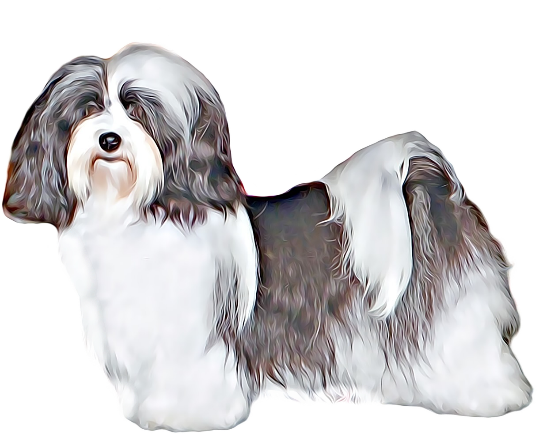 Exercise PenWire Crate (17 X 24)Crate pads for your crateWee Pads Dry Food(Diamond Puppy Small Breed - Blue/White bag)Shampoo/ConditionerWire Pin BrushCanned Food (Caesars)Stella and Chewy’s Dog PattiesDoggy Donut BedToothbrush and pasteEar CleanerNail ClipperGatorade - OrangeThermometerBenadrylKids Immodium AD Greyhound style combHappy Hips Jerky (glucosamine)Food BowlsPigs Ears, Cow Hooves, Bully SticksPoochie Bells for TrainingRelax and Calm by TomlynBenebac or PropectillinSaline*I will Provide Harness and Leash and Toys from Here*